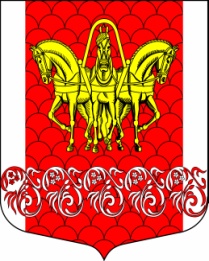 Администрациямуниципального образованияКисельнинское сельское поселениеВолховского муниципального районаЛенинградской областиРАСПОРЯЖЕНИЕот  27 августа   2012 года  № 53- одО противодействии и профилактике коррупции в администрации муниципального образования Кисельнинское сельское поселение Волховского муниципального района Ленинградской области         В соответствии с Федеральным законом Российской Федерации от 25 декабря 2008 года  № 273-ФЗ «О противодействии коррупции», в целях противодействия и профилактики коррупции в администрации муниципального образования Кисельнинское сельское поселение Волховского муниципального района Ленинградской области:         1. Утвердить план противодействия и профилактики коррупции                          в  администрации  муниципального образования Кисельнинское сельское поселение  Волховского  муниципального  района  Ленинградской области на 2012 - 2013 годы (приложение № 1).         2. Утвердить состав комиссии  по противодействию и профилактике коррупции  администрации  муниципального образования Кисельнинское сельское поселение Волховского муниципального района Ленинградской области (приложение № 2).         3. Утвердить Положение о комиссии по противодействию и профилактике коррупции  администрации  муниципального образования Кисельнинское сельское поселение Волховского муниципального района Ленинградской области (приложение № 3). 4. Назначить ответственным лицом по координации работы, связанной           с противодействием и профилактикой коррупции в администрации муниципального образования Кисельнинское сельское поселение Волховского муниципального района Ленинградской области, заместителя главы администрации  муниципального образования Кисельнинское сельское поселение.      5. Опубликовать настоящее распоряжение в газете «Провинция. Северо-Запад»  и разместить на  официальном сайте  муниципального образования Кисельнинское сельское поселение  Волховского муниципального района Ленинградской области www.kiselnya.ru.	                                                                                         Глава администрации МО Кисельнинское СП                                                                Т.В. СимоноваПершакова А.И.(8-813-63)-48-191ПЛАН
противодействия и профилактики коррупции в  администрации муниципального образования Кисельнинское сельское поселение Волховского муниципального района Ленинградской области на 2012 - 2013 годыСОСТАВ  КОМИССИИ по противодействию и профилактике коррупции  администрации муниципального образования Кисельнинское сельское поселение Волховского муниципального района Ленинградской области ПОЛОЖЕНИЕо комиссии по противодействию и профилактике коррупции  администрации муниципального образования Кисельнинское сельское поселение Волховского муниципального района Ленинградской области          1. Комиссия по противодействию и профилактике коррупции администрации муниципального образования Кисельнинское сельское поселение Волховского муниципального района Ленинградской области (далее - Комиссия) является постоянно действующим совещательным органом при главе администрации муниципального образования Кисельнинское сельское поселение, образованным для определения приоритетных направлений в сфере борьбы с коррупцией и создания эффективной системы противодействия коррупции.       2. Комиссия в своей деятельности руководствуется действующим законодательством.       3. Основными задачами Комиссии являются:       3.1. подготовка предложений главе администрации муниципального образования Кисельнинское сельское поселение по вопросам профилактики и противодействия коррупции;        3.2. выявление и устранение причин и условий, способствующих возникновению коррупции;        3.3. организация взаимодействия между структурными подразделениями по вопросам противодействия коррупции;        3.4. организация проверки нормативно-правовых актов на коррупционогенность.        4. Комиссия для выполнения возложенных на нее задач осуществляет:         4.1. анализ деятельности администрации  муниципального образования Кисельнинское сельское поселение (далее - Администрация) в целях выявления причин и условий, способствующих возникновению, распространению коррупции и созданию административных барьеров, в том числе на основании обращений граждан, информации, распространенной средствами массовой информации, протестов, представлений, предписаний федеральных органов государственной власти;       4.2. подготовку предложений по совершенствованию правовых, экономических и организационных механизмов функционирования Администрации в целях устранения причин и условий, способствующих возникновению и распространению коррупции, в том числе по разработке соответствующих муниципальных правовых актов;        4.3. иные функции в соответствии с действующим законодательством.        5. Комиссия имеет право:        5.1. запрашивать и получать в установленном порядке необходимые материалы и информацию по вопросам своей деятельности;       5.2. заслушивать  специалистов Администрации о выполнении возложенных задач по противодействию коррупции;       5.3. давать предложения и рекомендации специалистам Администрации по вопросам, относящимся к компетенции Комиссии;        5.4. организовывать и проводить в установленном порядке координационные совещания и рабочие встречи по вопросам противодействия коррупции.       6. Состав Комиссии и Положение о ее деятельности утверждаются распоряжением администрации  муниципального образования Кисельнинское сельское поселение.       7. Основной формой работы Комиссии являются заседания, которые проводятся в соответствии с планом работы Комиссии по мере необходимости, но не реже одного раза в квартал.       Заседание Комиссии ведет председатель Комиссии или по его поручению заместитель председателя Комиссии.        Заседание Комиссии считается правомочным, если на нем присутствует более половины ее членов.       В случае отсутствия члена комиссии должностное лицо, исполняющее обязанности отсутствующего в соответствии с распоряжением об исполнении обязанностей, участвует в заседании комиссии с правом голоса.         8. Решения Комиссии принимаются простым большинством голосов от числа присутствующих на заседании и оформляются протоколами, которые подписывает председательствующий на заседании Комиссии и секретарь Комиссии. При равенстве голосов голос председательствующего является решающим.        9. Секретарь Комиссии ведет протоколы заседаний комиссии.      10. Текущую организационную работу, извещение членов Комиссии и приглашенных на ее заседания лиц о повестке дня, рассылку проектов документов, подлежащих обсуждению, подготовку заседаний Комиссии ведет секретарь комиссии. Утвержденраспоряжением администрацииМО Кисельнинское сельское поселениеот 27 августа  2012 г. № 53-од(приложение №1)Раздел 1. Правовое обеспечениеРаздел 1. Правовое обеспечениеРаздел 1. Правовое обеспечениеРаздел 1. Правовое обеспечение№ п/пМероприятияСрок исполненияОтветственные исполнители1.1 Совершенствование нормативной правовой  базы  по  вопросам муниципальной службы По мере необходимости Заместитель  главы администрации1.2 Анализ действующих муниципальных правовых актов на предмет  соответствия законодательству и внесение необходимых измененийПостоянноСпециалисты администрации 1.3 Совершенствование муниципальных правовых актов с учетом поступивших рекомендаций Постоянно Специалисты администрации Раздел 2. Совершенствование муниципального управления в целях предупреждения коррупцииРаздел 2. Совершенствование муниципального управления в целях предупреждения коррупцииРаздел 2. Совершенствование муниципального управления в целях предупреждения коррупцииРаздел 2. Совершенствование муниципального управления в целях предупреждения коррупцииПротиводействие коррупции при размещении муниципальных заказовПротиводействие коррупции при размещении муниципальных заказовПротиводействие коррупции при размещении муниципальных заказовПротиводействие коррупции при размещении муниципальных заказов2.1 Обеспечение контроля над выполнением требований, установленных Федеральным законом от 21 июля 2005 года № 94-ФЗ «О размещении заказов на поставки товаров, выполнение работ, оказание услуг для государственных и муниципальных нужд»Постоянно Заведующая сектором финансов и экономики  Совершенствование  организации  деятельности  по использованию муниципального имуществаСовершенствование  организации  деятельности  по использованию муниципального имуществаСовершенствование  организации  деятельности  по использованию муниципального имуществаСовершенствование  организации  деятельности  по использованию муниципального имущества2.2 Проведение оценки эффективности использования муниципального имущества, в том числе земельных участков ПостоянноЗаведующая сектором по управлению имуществом, земельным вопросам и архитектуре2.3 Соблюдение принципов гласности и публичности  по  вопросам распоряжения муниципальным имуществом, посредством публикации в СМИ и размещения на официальном сайте администрации  информации о проводимых торгах  и  их  итогахПостоянно Заведующая сектором по управлению имуществом, земельным вопросам и архитектуреСовершенствование механизмов бюджетных взаимоотношенийСовершенствование механизмов бюджетных взаимоотношенийСовершенствование механизмов бюджетных взаимоотношенийСовершенствование механизмов бюджетных взаимоотношений2.4 Контроль над расходованием бюджетных средствПостоянно Заведующая сектором финансов и экономики  2.5 Проведение мероприятий по оптимизации  бюджетных  средствДо 01 октября  2012 года,до 01 октября 2013 года Заведующая сектором финансов и экономики  Экспертиза проектов муниципальных правовых актов с целью
выявления в них положений, способствующих проявлению коррупцииЭкспертиза проектов муниципальных правовых актов с целью
выявления в них положений, способствующих проявлению коррупцииЭкспертиза проектов муниципальных правовых актов с целью
выявления в них положений, способствующих проявлению коррупцииЭкспертиза проектов муниципальных правовых актов с целью
выявления в них положений, способствующих проявлению коррупции2.6 Проведение экспертизы проектов муниципальных правовых актов в целях  противодействия и профилактики  коррупции Постоянно Ведущий специалист по правовым вопросам 2.7 Выработка рекомендаций по устранению  выявленных факторов  несоответствия антикоррупционному законодательству  с  участием специалистов  администрации  МО Кисельнинское  СП Ежеквартально Ведущий  специалист по правовым вопросам2.8 Взаимодействие с органами исполнительной власти Ленинградской области по вопросам проведения антикоррупционной экспертизы проектов муниципальных правовых актов По мере необходимости Ведущий  специалист по правовым вопросам Повышение уровня  открытости информации о деятельности  администрации  МО  Кисельнинское сельское поселениеПовышение уровня  открытости информации о деятельности  администрации  МО  Кисельнинское сельское поселениеПовышение уровня  открытости информации о деятельности  администрации  МО  Кисельнинское сельское поселениеПовышение уровня  открытости информации о деятельности  администрации  МО  Кисельнинское сельское поселение2.9Разработка  административных регламентов  предоставления  муниципальных услугВ  соответствие с  графикомСпециалисты администрации, директор МБУК «Кисельнинский Дом культуры», директор МКУ «КАЦ»2.10Внедрение  и  мониторинг административных регламентов предоставления муниципальных услуг2012 - 2013 г.г.Специалисты администрации, директор МБУК «Кисельнинский Дом культуры», директор МКУ «КАЦ»2.11 Размещение информации на едином портале государственных и муниципальных услуг об оказываемых в электронном виде муниципальных услугах, о регламентах  предоставления муниципальных услугВ соответствие с требованиями Правительства Ленинградской области Заместитель главы администрации, ведущий специалист по земельным вопросам и архитектуре2.12Совершенствование  нормативной правовой базы  МО Кисельнинское  СП , регламентирующей порядок оказания муниципальных услуг в целях приведения в соответствие с Федеральным законом от 27.07.2010 года  №210-ФЗ «Об организации предоставления государственных и муниципальных услуг»2012-2013г.г.Специалисты администрации, директор МБУК«Кисельнинский Дом культуры», директор МКУ «КАЦ» Меры по профилактике коррупционных правонарушений и урегулированию конфликта интересов на муниципальной службе Меры по профилактике коррупционных правонарушений и урегулированию конфликта интересов на муниципальной службе Меры по профилактике коррупционных правонарушений и урегулированию конфликта интересов на муниципальной службе Меры по профилактике коррупционных правонарушений и урегулированию конфликта интересов на муниципальной службе2.13 Проведение проверок соблюдения муниципальными  служащими ограничений и запретов, связанных с муниципальной службой  Постоянно Заместитель  главы администрации2.14 Анализ результатов  проверок соблюдения муниципальными служащими ограничений и запретов, связанных с  муниципальной службой, проверок сведений о доходах,     об имуществе и обязательствах имущественного характераДо 01  сентября  2012 года,до 01 сентября 2013 года Заместитель главы администрации2.15 Использование механизмов замещения вакантных должностей из сформированного кадрового резерва По мере
необходимостиГлава администрации2.16Рассмотрение на заседании комиссии по соблюдению требований к служебному поведению  муниципальных служащих и урегулированию конфликта  интересов результатов предоставления сведений о доходах, имуществе и обязательствах имущественного характера  муниципальных служащих30 мая 2012 30 мая 2013 Заместитель  главы администрации2.17 Посещение обучающих семинаров по основным направлениям противодействия и профилактики коррупцииПостоянноГлава администрации,заместитель  главы администрацииРаздел 3. Взаимодействие  с  общественностью  в ходе реализации мероприятий по противодействию коррупцииРаздел 3. Взаимодействие  с  общественностью  в ходе реализации мероприятий по противодействию коррупцииРаздел 3. Взаимодействие  с  общественностью  в ходе реализации мероприятий по противодействию коррупцииРаздел 3. Взаимодействие  с  общественностью  в ходе реализации мероприятий по противодействию коррупции3.1 Реализация права граждан на получение достоверной информации, в том числе: 3.1.1 Приведение  официальногосайта  администрации МО Кисельнинское  СП  в соответствие с требованиями   Федерального закона  № 8 от 09.02. 2009 г. «Об обеспечении доступа к информации о деятельности  государственных органов  и  органов местного самоуправления»До 01 ноября  2012Заместитель главы администрации,заведующая сектором финансов и экономики,заведующая сектором по управлению имуществом, земельным вопросам и  архитектуре3.1.2 Обновление разделов официального сайта администрации  МО Кисельнинское сельское поселениеПостоянно Заместитель главы администрации,заведующая сектором финансов  и экономики,заведующая  сектором  по управлению имуществом, земельным  вопросам и  архитектуре3.1.3 Размещение  на официальном сайте МО Кисельнинское СП информации  о деятельности  комиссии по соблюдению требований  к  служебному поведению муниципальных служащих и  урегулированию конфликта интересов ежеквартальноПредседатель Комиссии3.1.4Учет и анализ обращений, поступающих в администрацию МО Кисельнинское СП от граждан и организаций, в которых содержатся сообщения  о коррупционных правонарушениях ежемесячноЗаместитель главы администрации,специалист  2-ой категории секретарь-делопроизводитель3.1.5Проведение  анализа соблюдения сроков  и  результатов рассмотрения обращений граждан о фактах проявления коррупции в деятельности  органов местного самоуправления МО Кисельнинское сельское поселениеежемесячноЗаместитель главы администрации,специалист  2-ой категории секретарь-делопроизводитель3.1.6 Организация  обратной связи на  официальном сайте  МО Кисельнинское сельское поселение   для сообщений  о фактах коррупции в  МО Кисельнинское сельское поселениеПостоянноЗаместитель главы администрацииУтвержденраспоряжением администрацииМО Кисельнинское сельское поселениеот 27 августа  2012 г. № 53-од(приложение №2)Председатель комиссии: Председатель комиссии: Симонова  Татьяна    Валентиновнаглава  администрации  МОКисельнинское сельское поселениеЗаместитель председателя комиссии: Заместитель председателя комиссии:  Першакова Александра           Ивановназаместитель главы администрации МО Кисельнинское сельское поселениеСекретарь комиссии:Секретарь комиссии:Сальникова Алла    Михайловнаспециалист 2 категории секретарь-делопроизводитель администрации МО Кисельнинское сельское поселениеЧлены комиссии: Члены комиссии: Солдатенкова  Надежда       Евгеньевназаведующая сектором по управлению имуществом, земельным вопросам и архитектуре  администрации МО Кисельнинское сельское поселениеБадюк  Марина     Михайловнаведущий специалист сектора финансов и экономики  администрации  МО Кисельнинское сельское поселениеБегбаев   Дадебай            Пирджановичдепутат Совета депутатов МО Кисельнинское сельское поселение Сергеева  Татьяна     Николаевнадепутат Совета депутатов МО Кисельнинское сельское поселениеУтвержденораспоряжением администрацииМО Кисельнинское сельское поселениеот 27 августа  2012 г. № 53-од(приложение №3)